Основные правила профилактики ОРВИВвиду превышения порога заболеваемости ОРВИ в г. Урай хочется напомнить несколько простых, но важных правил профилактики данного заболевания: - при оглашении эпидемии носите маски;- не допускайте переохлаждения организма;- питайтесь преимущественно здоровой пищей, обогащенной витаминами и минералами, особенно осенью, зимой и весной;- старайтесь в это же время употреблять в пищу природные антибиотики, такие как – чеснок и лук;- чаще проветривайте жилое и рабочее помещение;- если в доме есть больной ОРВИ, тогда выделите ему для отдельного пользования столовые предметы (вилки, ложки, посуду), постель, полотенца, а также дезинфицируйте ежедневно дверные ручки и другие предметы, с которыми контактирует заболевший;- соблюдайте правила личной гигиены;- проходите вакцинацию;- закаляйте свой организм;- старайтесь больше двигаться;- откажитесь от курения;- если Вы во время эпидемии часто бываете в местах большого скопления людей, по приходу домой делайте промывание носовых проходов слабо соляным раствором;- избегайте мест большого скопления людей, если на то нет необходимости.                                                               Будьте здоровы! 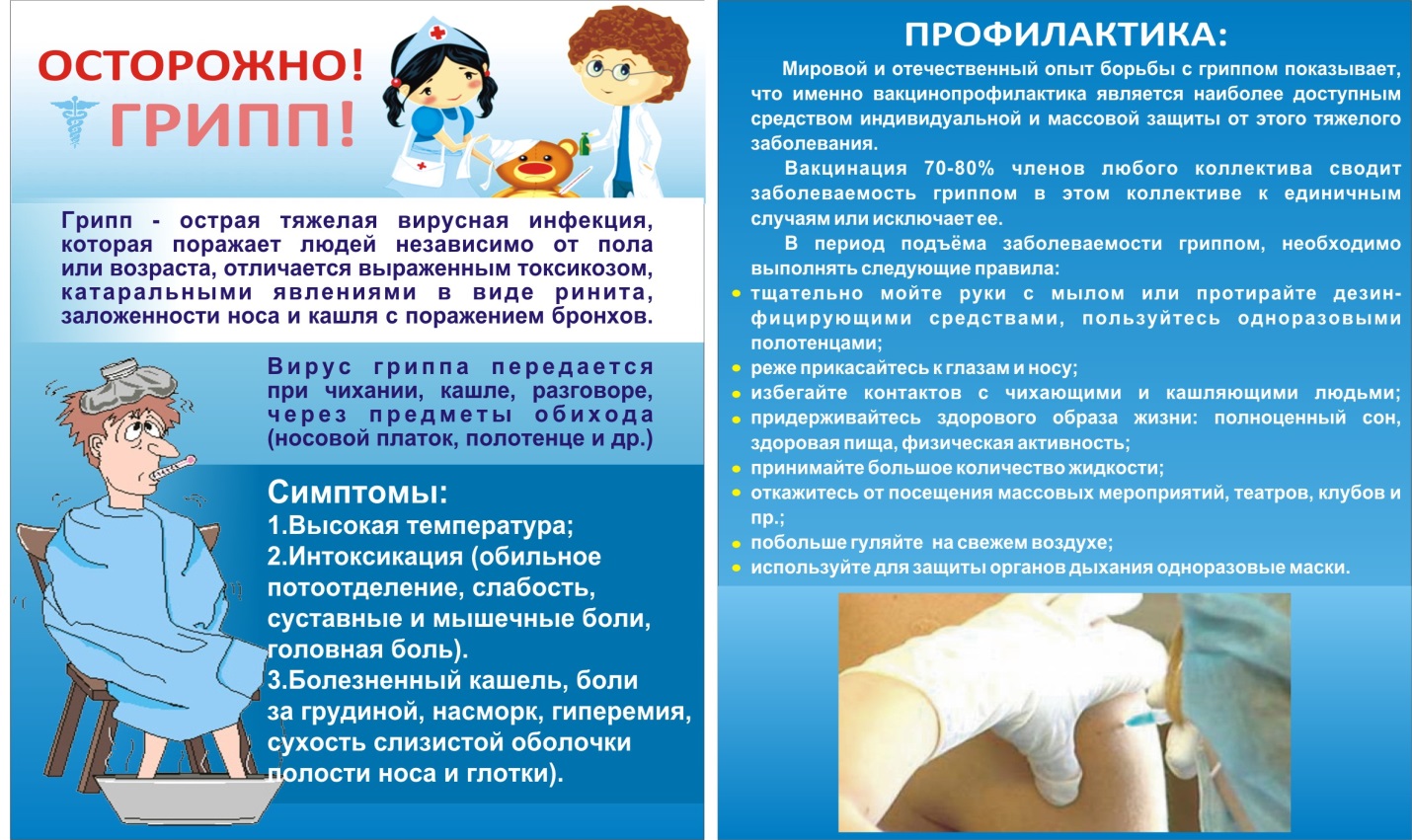 